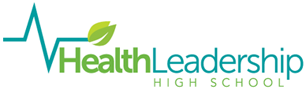 Board Meeting AgendaJanuary 29, 2020 5:30 pm
1900 Randolph Rd. SE Albuquerque, New Mexico 87106 Conference Line: (515) 606-5114Opening BusinessCall to OrderRoll CallBoard President: Adriann BarboaBoard Member: Abuko EstradaBoard Member: Teri HoganBoard Member: Dr. Arthur KaufmanBoard Member: Dr. Alex RankinVote to approve AgendaVote to approve minutes from 12-18-19Public CommentAction ItemsBARsPayroll & Accounts Payable Payment Vouchers Approval for DecemberApproval for JanuaryFinancial Statement ReportsApproval for DecemberApproval for JanuaryAsset Inventory for tagged items (removal)Information Executive Director Director of Community EngagementDirector of Student SupportDirector of Curriculum, Instruction and AssessmentErateLegislative Session (Capital Outlay)Foundation Board updateClosing BusinessAnnouncementsNext Scheduled MeetingAdjournment